Szanowni Państwo!	Zespół Pieśni i Tańca „Silesianie” Uniwersytetu Ekonomicznego w Katowicach wraz z Uniwersytetem Ekonomicznym w Katowicach oraz Stowarzyszeniem Folklorystycznym „Silesianie” ma ogromną przyjemność zaprosić Państwa na odbywający się w dniu 25 listopada w Katowicach XII Ogólnopolski Konkurs Tańców Śląskich „TROJAK 2022”.	Z wielką radością będziemy gościć przedstawicieli ośrodków tanecznych 
z naszego regionu oraz z całej Polski, jednocześnie ukazując formę tańca śląskiego mieszkańcom Metropolii Górnośląsko-Zagłębiowskiej.	Mamy nadzieję, że skorzystają Państwo z naszego zaproszenia i licznie przybędą na przygotowane wydarzenia kulturalne.								   Z poważaniem							Kierownik Zespołu Pieśni i Tańca									      „Silesianie”								    Jerzy Stasica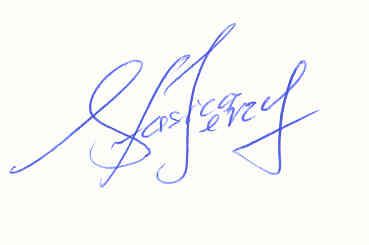 